Termodinamica    A. LascialfariI prova in itinere    -   10/04/2019                Svolgere 3 dei 4 esercizi assegnatiEsercizio 1	Una quantità m = 30g di argon (massa molare µ ≃ 40g/mol) a temperatura T0 = 180K si contrae reversibilmente fino a raggiungere una temperatura T1 = 270 K e volume V1 = ¼V0 seguendo una trasformazione quasi statica tale che p·V k = const. Determinare il coefficiente k della trasformazione e il lavoro compiuto dal gas nell’ipotesi che si comporti come un gas perfetto monoatomico. Scrivere l’espressione per il calore specifico molare.Esercizio 2	Un contenitore cilindrico aperto superiormente, di altezza 18 cm e diametro di base 6.8 cm, è pieno per metà di un fluido a temperatura T1 = 278 K, mentre la temperatura dell’ambiente in cui si trova è T2 = 293 K. Le pareti laterali del contenitore hanno spessore d = 3·10-3 m, e il loro coefficiente di conducibilità è k1=0.8 W/mK; quello dell’aria (ferma) è k2=0.022 W/mK mentre il corrispondente coefficiente di scambio convettivo è α = 7 W/m²K. La base ha spessore 0.01 m ed è appoggiata su un tavolo di materiale isolante (k2=0.12 W/mK) e spessore 0.04 m.Stimare la conduttanza termica efficace dell’interfaccia tra il fluido e l’ambiente circostante, e la potenza trasmessa. Spiegare se sia possibile trascurare la conduzione attraverso la parte superiore del cilindro. Cosa cambia se invece si scambiano le temperature del fluido e della stanza?Esercizio 3	È data la seguente relazione tra calore specifico e temperatura di una mole di gas perfetto biatomico che esegue una trasformazione reversibilecx = cv + A + BTDeterminare l’equazione che lega il volume alla temperatura V(T) in questa trasformazione, e calcolare il calore scambiato dal gas con l’ambiente tra lo stato iniziale a Ti = 300 K e quello finale a Tf = 1350 K, assumendo A = R = 8.314 J/Kmol e B = 1.7·10-4 J/K²mol. Valutare la differenza con il caso di una trasformazione isobara (in cui si trascura la dipendenza dalla temperatura del calore specifico). Sulla base del valore ottenuto commentare cosa ci si aspetta per il valore del lavoro svolto dal gas rispetto al caso isobaro.Esercizio 4	Un recipiente adiabatico possiede al suo interno un insieme di piccoli blocchi di ghiaccio a temperatura Tg = -21°C, la massa totale del ghiaccio è mg = 1.26 kg. Successivamente si introduce nel contenitore una massa mv di vapore d’acqua a Tv = 100°C. Si determini il valore minimo di mv affinché il ghiaccio fonda completamente. Supponendo ora mv = 0.4 kg, si dica se il vapore condensa completamente e stabilire la temperatura finale del sistema. (calori latenti di fusione e condensazione: λf = 3.33 105 J/kg , λc = 2.26 · 106 J/kg , calori specifici di ghiaccio e acqua: cg = 2090 J/kgK , ca = 4186 J/kgK )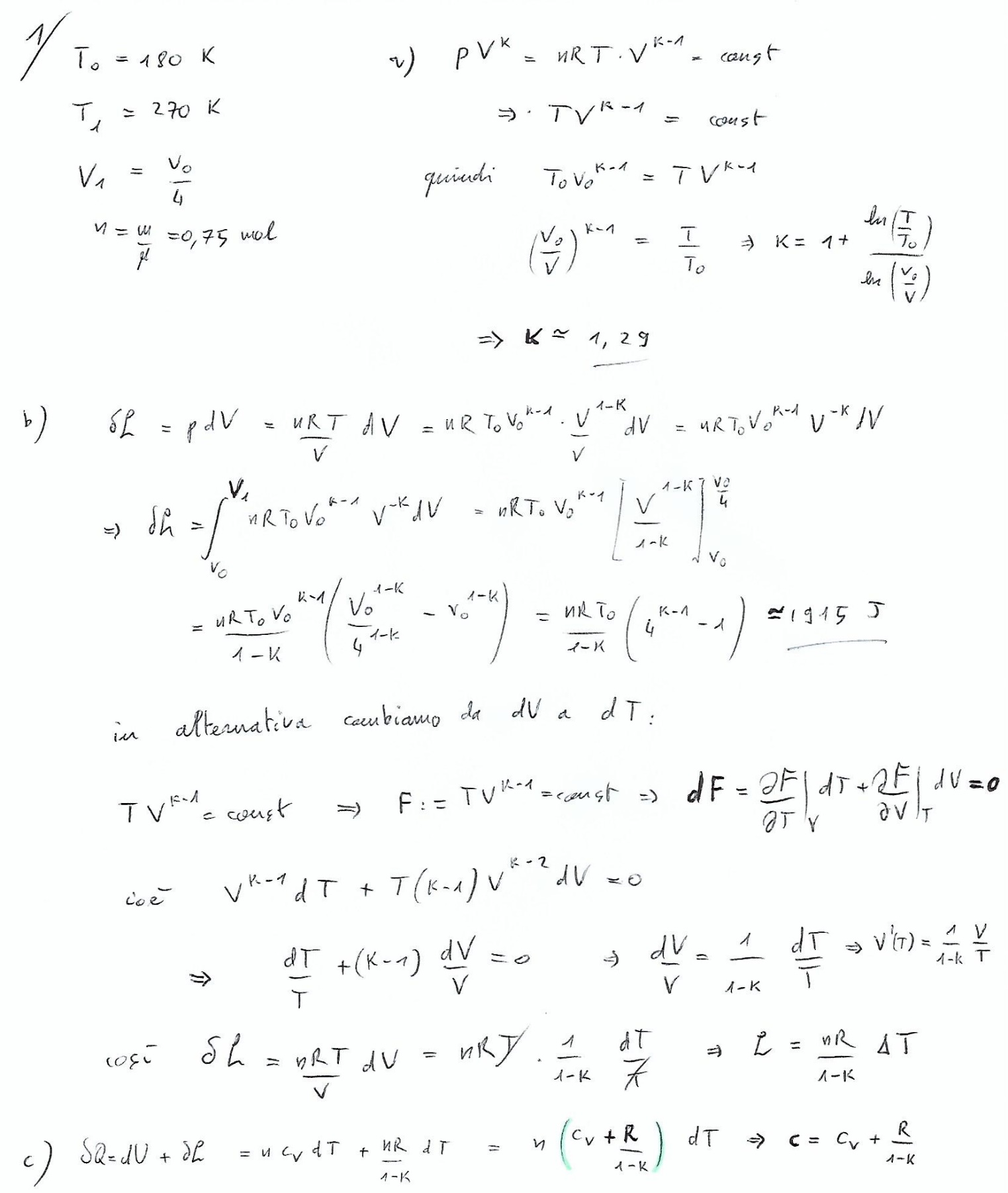 2) h = 0.18 m, d = 0.003 m, r = 0.034 m	⇒	Sl = 2πr · ½ h  ≃ 1.92 · 10-2 m²  ,   Sb = π r² ≃ 3.63 · 10-3 m²Superficie laterale: consideriamo solo la parte della superficie con cui il fluido è a contatto; considerato che d ≪ r, si può approssimare P = Sk/d ΔT (indichiamo con χ il rapporto Sk/d )Hlat, vetro = k1/d = 267 W/m²KHlat, conv = α = 7 W/m²K	⇒ (serie)	Hlato = (1/ Hlat, vetro + 1/ Hlat, conv) -1 = 6.82 W/m²K⇒	χ lato ≃ Sl Hlat = 0.13 W/K 	Plat = Sl Hlat ΔT = 1.95 WBase: possiamo trascurare il contributo convettivo nel caso del piano (sotto il tavolo). La conduttanza alla base sarà determinata sostanzialmente dalla propagazione nel materiale isolante. Ai fini della stima consideriamo la superficie Sb , quella più prossima al fondo del contenitore. Hbase, vetro = k1 / 0.01 m = 80 W/ m²KHbase, piano = k3 / 0.04 m = 3 W/m²K 	⇒	Hbase = (1/ H base, vetro + 1/ Hbase, piano) -1 = 2.89 W/m²Kχbase = Sb Hbase = 0.011 W/ K		P base = Sb Hbase ΔT = 0.16 Wche costituisce una lieve correzione rispetto a χ lat, come ci si poteva aspettare, e che si potrebbe trascurare. Complessivamenteχeff = χlat + χbase ≃ 0.14 W/K 	⇒	P = (χlat + χbase )·(293 - 278) W = 1.95 W + 0.16 W = 2.1 WSe trascuriamo la base si ha semplicemente Heff = Hlat , altrimenti si può comunque ricavare da una media pesata sulle superfici coinvolte nello scambio, come conseguenza della somma in parallelo:χ eff = Stot Heff = (Hlat Slat + Hbase Sbase)	⇒ H eff = (Hlat Slat + Hbase Sbase )/ Stot ≃ 6.2 W/m²K Per la parte superiore: si ha uno strato di aria fredda a contatto con il fluido, trattenuta dalle pareti del contenitore. Il gradiente di temperatura è diretto verso l’alto, dunque l’aria nel contenitore è stabile e resta sostanzialmente ferma. Una buona stima consiste nel considerare uno spessore pari a circa h/2Hsopra, aria ~ k2 / 0.09 = 0.24 W/m²K ovvero un ordine di grandezza in meno rispetto ad H baseche darebbe χ sopra, aria ~ 7·10-4 W/m²K ovvero un contributo alla potenza Psopra ~ 0.01 W del tutto trascurabile.Naturalmente, se invece il fluido avesse temperatura maggiore rispetto all’ambiente, l’aria a contatto col fluido risulterebbe più calda di quella soprastante, e si innescherebbero moti convettivi.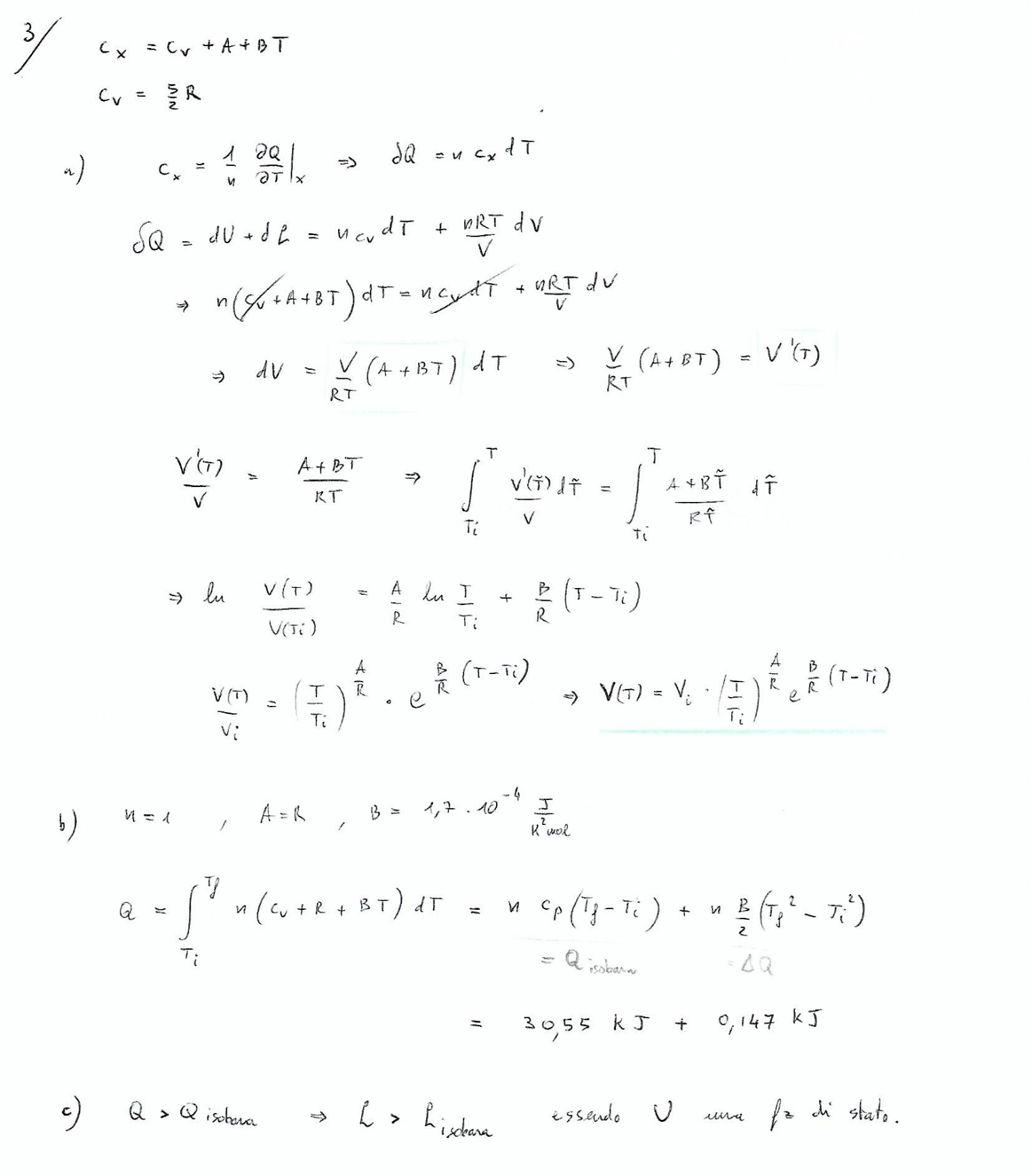 4) Il sistema è chiuso: si deve avere Σi Qi = 0La minima quantità di vapore affinché il ghiaccio fonda (il sistema raggiunge l’equilibrio a 0 °C) si ha se Qg (-21→0) + | Qf | – | Qc | + Qv (100→0) = 0		(dove Qc è negativo perché è ceduto)mg cg (0°C - Tg) + mg λf – mmin λc + mmin ca (0 – 100)°C = 0⇒ 	mmin = mg (cg 21°C + λf ) / (λc + ca 100°C)  = 0.18 kgSe ora prendiamo mv = 0.4 kg sappiamo per certo che il ghiaccio fonde completamente. Abbiamo complessivamente | Qc | = 9.04·105 J. D’altra parte, perché il ghiaccio fuso arrivi a 100°C e si porti così in equilibrio con il vapore servirebbe un’energia pari aQ = Qg (-21→0) + | Qf | + Qg (0→100) = mg (λf  + cg |Tg| + ca100°C ) = 106 J > | Qc |perciò tutto il vapore condensa prima che il ghiaccio (ormai acqua) si porti a 100 °C. La temperatura di equilibrio Teq a cui la trasformazione si arresta sarà data daΣi Qi  = Qg (-21→0) + | Qf | + Q g (0→Tf) + Q v (100→Tf) – | Qc | = 0mg cg |Tg| + mg λf + mg ca (Teq – 0°C) + mv ca (Teq– Tv) – mv λc = 0mg ca Teq + mv caTeq = mv λc + mv caTv – mg cg |Tg| – mg λf  ⇒ 	Teq = mv (λc + Tv ca ) – mg (λf + cg|Tg|) / ca (mv + mg) ≃ 86°C